Publicado en Madrid el 14/02/2020 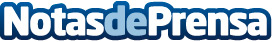 Symborg presenta su Modelo Integral Microbiano en el IX Simposio Internacional de Uva de Mesa Félix Fernández, Dr. de Vigilancia Tecnológica e Inteligencia Competitiva en Symborg, hablará de la interacción conjunta de distintos microorganismos seleccionados en la mejora de la productividad y calidad de las videsDatos de contacto:Press Corporate Com 910910446Nota de prensa publicada en: https://www.notasdeprensa.es/symborg-presenta-su-modelo-integral-microbiano Categorias: Internacional Nacional Industria Alimentaria Consumo Otras ciencias http://www.notasdeprensa.es